展鸿2022年浙江省公务员录用考试笔试试卷                             《行政职业能力测验》考前冲刺卷（一）注意事项1.这项测验共有五个部分，130道题，总时限为120分钟。各部分不分别计时，但都给出了参考时限，供答题时参考。2.请将姓名与准考证号在指定位置上用黑色字迹的钢笔、签字笔或圆珠笔填写，并用2B铅笔在准考证号对应的数字上填涂。3.请将题本上的条形码揭下，贴在答题卡指定位置。没有贴条形码的答题卡将按作废卡处理，成绩记为零分。4.题目应在答题卡上作答，在题本上作答一律无效。5.待监考老师宣布考试开始后，你才可以开始答题。6.监考老师宣布考试结束时，你应立即停止作答，将题本、答题卡和草稿纸都翻过来放在桌上，待监考老师确认数量无误、发出离开指令后，方可离开考场。7.试题答错不倒扣分。8.严禁折叠答题卡！第一部分  常识判断（共20题，参考时限10分钟）根据题目要求，在四个选项中选出一个最恰当的答案。请开始答题：1、(单选题)下列关于中外文化常识的表述不正确的一项是（	）。A：东晋顾恺之的《洛神赋图》属于人物画B：“结发”在古时是指结婚时妻子把头发束起来。C：最早提出“人学”，被誉为“文艺复兴之父”的是彼特拉克D：昆曲是中国古老的戏曲声腔、剧种，被中国称为“百戏之祖，百戏之师”2、(单选题)甲与乙签订货物交易合同，约定甲购买乙在仓库中储存的5000件冻鱼，售价共150000元。引起该交易法律关系发生的法律事实是（	）。A：仓库中的冻鱼B：甲和乙C：15万元交易额D：签订交易合同的行为3、(单选题)下列选项中，属于合理的养生建议的一项是（	）。A：杂粮不能多吃B：骨头汤可以补钙C：只吃素菜不吃肉D：吃鸡蛋不吃蛋黄4、(单选题)碘是人体的必需微量元素之一，健康成人体内的碘的总量约为30mg（20～50mg）。不能用来补充碘元素的一项是（ ）。A：青菜B：淡菜C：海带D：紫菜5、(单选题)下列有关我国自然文化瑰宝的表述不正确的一项是（	）。A：亚洲流经国家最多的河流是我国的澜沧江B：荒漠化被称为“地球的癌症”C：塔里木盆地是中国面积最大的世界自然遗产地D：南屏晚钟是著名的杭州西湖十景之一6、(单选题)假设中国人民银行定向生准1个百分点，并上涨金融机构在央行超额存款准备金 利率，下列对该政策所起作用的传导过程理解正确的是（	）。A：准备金率上涨→货币流通速度减慢→消费投资需求削弱 B：准备金率上涨→资本流动性减少→企业从银行借贷成本增加C：准备金率上涨→基准利率上涨→社会融资次数锐减D：准备金率上涨→加大小微企业融资难→减少杠杆率7、(单选题)下列诗词的作者属于婉约派的一项是（	）。A：春如旧，人空瘦，泪痕红浥鲛绡透B：蓦然回首，那人却在灯火阑珊处C：花有清香月有阴，春宵一刻值千金D：花自飘零水自流，一种相思，两处闲愁8、(单选题)下列重要的历史名词与所在地点对应不正确的一项是（	）。A：随州——曾侯乙墓B：韩城——司马迁C：亳州——水席 D：自贡——井盐9、(单选题)某证券公司职员刘某，因为受到公司不公正对待，心存怨恨，因此以每份10元 的价格出售客户信息，获利10万元。以下说法正确的是（	）。A：林某属于正当防卫，应免于刑罚B：林某构成非法提供信用卡信息罪C：林某构成出售公民个人信息罪D：需民事赔偿，但不构成犯罪10、(单选题)下列关于我国的政治制度的表述说法正确的一项是（	）。A：民族区域自治是我国处理民族关系的基本原则B：依宪治国是中国共产党执政的基本方式C：人民代表大会是我国人民代表大会制度的基石D：有效制约和监督权力的关键是发挥人民民主对权力的制约和监督11、(单选题)临川四梦，又称五茗堂四梦,是临川文学的经典名作，下列不属于临川四梦的是（	）。A：《牡丹亭》B：《紫钗记》C：《邯郸记》D：《桃花扇》12、(单选题)某企业面临原材料价格大幅上涨、土地与劳动力成本提高、人民币升值的困境，下列关于该企业要走出困境的措施表述不正确的一项是（	）。A：制定正确经营战略B：提高劳动生产率，增加商品价值C：诚信经营，树立良好的信誉和形象D：提高自主创新能力，把握竞争优势13、(单选题)下列关于历史事件的性质表述不正确的一项是（	）。A：西周的分封制是奴隶制贵族的国家治理体系B：《早发白帝城》写在唐王朝由盛转衰的转折时期C：甲午中日战争使中国完全沦为半殖民地半封建社会D：四川地区的“交子”是世界纸币史的首创14、(单选题)下列说法不正确的一项是（	）A：茶叶水不适合用来服药 B：喝绿豆粥可以溶解内脏脂肪C：人体主要的造血器官是心脏D：发生煤气泄漏时，应当立即开窗通风15、(单选题)下列有关生活中常见的科学常识的表述不正确的一项是（	）。A：天气变化最直接的原因是气压的改变B：潮汐能是地球和行星相互吸引而产生的能量C：鼓风机扑灭森林大火的原理是大量空气带走热量D：晾衣服时将吸盘挂衣钩贴在墙上是利用了大气压强16、(单选题)下列关于中国古代历史人物的表述不正确的一项是（	）。A：华佗是“建安三神医”之一，被后世誉为“医圣”B：杜甫评价为“笔落惊风雨，诗成泣鬼神”的诗人是李白C：墨子是最早提出光沿直线传播的观点的科学家D：“曾经沧海难为水，除却巫山不是云”的作者是元稹17、(单选题)下列诗句与相关文学人物对应不正确的一项是（	）。A：项下骷髅悬九个，手持宝杖甚峥嵘——沙悟净B：英雄脸刻黄金印，一笑身轻白虎堂——杨志C：藐视吴臣若小儿，单刀赴会敢平欺——关羽D：清明涕泣江边望，千里东风一梦遥——探春18、(单选题)习近平总书记在庆祝中国共产党成立100周年大会上宣布，我们党已经“形成比 较完善的党内法规体系”，这体现了（	）。A：中共行使立法权B：治国必先治党，治党务必从严，从严必依法度C：各级法院受人大领导对其负责D：中国特色社会主义最本质特征是共产党的领导19、(单选题)党的十九届六中全会指出，习近平同志对关系新时代党和国家事业发展的一系列重大理论和实践问题进行了深邃思考和科学判断，就多项重大时代课题提出一系列原创性的治国理政新理念新思想新战略。以下不属于新时代的重大时代课题的是（ ）。A：坚持和发展什么样的中国特色社会主义B：建设什么样的社会主义现代化强国C：建设什么样的长期执政的马克思主义政党D：怎样立党为公、执政为民20、(单选题)习近平总书记的重要文章《总结党的历史经验，加强党的政治建设》指出，讲政治是具体的。下列政治概念反映了要坚决贯彻党中央决策部署的行动的一项是（ ）。A：四个意识B：四个自信C：两个维护D：五位一体第二部分  言语理解与表达（共30题，参考时限30分钟）本部分包括表达与理解两方面的内容。请根据题目要求，在四个选项中选出一个最恰当的答案。请开始答题：1、(单选题)①长期以来，总有人对红色音乐心存误解，觉得它们的功能主要是宣教，在艺术上缺乏特色②一些红色音乐作品，囿于当时的客观条件，在艺术上可能稍显粗糙③其实不然。红色音乐中既有号子、田歌、小调、多声部民歌，也有儿歌、风俗歌、灯调、牧歌、船歌、渔歌、叫卖歌，并受到不同地域风俗、语言的影 响，所以具有浓郁的民族风格和地域特征④有的还经过艺术家不断改造，取得了不小的艺术成就，因此才成为经典⑤但能流传至今的作品，每一首都经过千万人传唱，经受住了时间的淘洗将以上5个句子重新排列，语序最恰当的是（	）。A：⑤③①②④ B：①③②⑤④ C：①③②④⑤ D：④①②⑤③2、(单选题)①IP即Intellectual Property，原意为知识产权，最早指适合二次或多次改编开发的网络文学、网络游戏、动漫等②现在的IP概念已远远超出知识产权的范畴，明星、品牌、创意，甚至一句话、一个符号、一个名字，都可以被冠以IP的名义进行开发③用今天时髦的话说，《我的祖国》已经成为一个IP④优质IP不仅能为文艺创作提供丰富素材，更是价值观传输的有效载体⑤“一条大河波浪宽，风吹稻花香两岸……”无论何时何地，只要这首《我的祖国》婉转动听的旋律一飘出，人们就会想起电影《上甘岭》⑥六十多年前，这首乔羽和刘炽专为电影《上甘岭》创作的插曲，某种意义上已成为标记抗美援朝那段历史的一个符号将以上6个句子重新排列，语序最恰当的是（	）。A：⑤⑥③①②④ B：⑥②④①⑤③ C：⑤①②④③⑥ D：②④①⑤③⑥3、(单选题)一对北京夫妇相继接受秘密研究任务瞒着对方来到戈壁，书信在妻子的手中从 原子城寄到北京，再从北京转寄到原子城丈夫的手中，终于有一天2个人在邮筒 前偶然遇见……感人故事以艺术化雕塑和场景的形式		出来，小小的书信，一边连着家国天下的伟大事业，一边连着	的革命浪漫。依次填入划横线处最恰当的一项是（	）。A：展示 沁人心脾B：呈现 感人肺腑C：揭露 沁人肺腑D：彰显 如痴如醉4、(单选题)开展“学党史，跟党走——我为群众办实事”文艺演出周活动旨在	深化党史学习教育成效，激发广大党员干部开拓奋进、	，立足本职岗位做贡献，把爱党、爱国、爱社会主义的热情转化为实际行动，为群众办实事，让党旗在基层一线高高飘扬。依次填入划横线处最恰当的一项是（ ）。A：增加 披荆斩棘B：提高 太阿倒持C：坚定 迎难而上D：巩固 攻坚克难5、(单选题)在几千年的历史长河中，我国各民族在分布上交错杂居、文化上	、经济上相互依存、情感上相互亲近，形成了你中有我、我中有你，谁也离不开谁的多元一体格局。大量极其丰富的文化遗存表明，远在新石器时代，北起黑龙江流域，南至南海诸岛，西起新疆、西藏，东到沿海地区和台湾的辽阔土地 上，都遍布着中华各民族先人们的足迹，他们共同	了我国辽阔富饶的疆土。依次填入划横线处最恰当的一项是（	）。A：历久弥新 开辟B：此消彼长 拓展C：兼收并蓄 开拓D：兼容并包 延伸6、(单选题)各民族共同捍卫了祖国的统一。维护祖国统一，历来是中华民族的最高利益和准则。特别是近代以后，面对亡国灭种的空前危机，各族人民共御外侮、同赴国难，抛头颅、洒热血，共同	了中华民族艰苦卓绝、气壮山河的伟大史诗，形成了	、生死相依的血肉联系。依次填入划横线处最恰当的一项是（ ）。A：编写 休戚相关B：书写 休戚与共C：书写 息息相关D：誊写 唇齿相依7、(单选题)文化是旅游的	。如今，乘着文化热的东风，博物馆、艺术主题酒店实现跨界突破，让人惊艳。文创酒店以文化为原点，深挖主题、注重体验，取得了不错的效果。还有		的民宿经济，在“文创+旅游”业态模式下，早已成为风景，吸引众多游客打卡关注。依次填入划横线处最恰当的一项是（ ）。A：灵魂 异军突起B：本质 独树一C：基础 出类拔萃D：内涵 匠心独运8、(单选题)“春有花香，夏有荫凉，秋有果实，冬有暖阳，执子之手，与子偕老，与爱人岁月静好度时光。”这一曲平实而又充满温情的主题歌，则像一个透着魔力的相框，把台上的故事框成一幅幅泛黄的老照片，暖暖地令人心动，给人以温情感。而剧中女主明快亮丽的吕派唱腔，男主	的尹派唱腔，与人物个性可谓	。主演们在台上的动情表演，更让观众无不受其感染，掌声阵阵。依次填入划横线处最恰当的一项是（	）。A：含蓄隽永 相辅相成B：含情脉脉 珠联璧合C：醇厚隽永 相得益彰D：铿锵有力 如影随形9、(单选题)《光明行》恰恰展现出了一幅现代精英群像，因此这出戏对北京曲剧的剧目题材的突破和拓展有着重要意义。角色塑造上需要贴近人物形象，才能显得真实可信，表演上突出现实主义风格，创作上发挥写实写意兼备的优势，丰富传统曲牌，用浓郁的京腔京味儿来演绎北京往事，力求以最佳的戏曲艺术的手段， 展现	和	的新中国史的光辉一页，向建党百年献礼，向革命先辈致敬，为新时代的中华儿女播下了砥砺奋进的红色基因。依次填入划横线处最恰当的一项是（ ）。A：曲折离奇 波涛汹涌B：跌宕起伏 波澜壮阔C：忽高忽低 气势磅礴D：升腾跌宕 气象万千10、(单选题)我们都曾在中学语文课本里学习过《核舟记》。“明有奇巧人曰王叔远，能以径 寸之木，为宫室、器皿、人物，以至鸟兽、木石，罔不因势象形，各具情态。 ”方寸间的核雕	。对于核雕手艺人而言，当1.5毫米的刻刀刀锋撞上一枚二三十毫米的橄榄核，是一场“硬碰硬”的交锋。又比如，很少有人知道，织 造宋锦的花楼织机，竟与现代电子计算机的二进制	。依次填入划横线处最恰当的一项是（	）。A：别有洞天 异曲同工B：别树一帜 一模一样C：熠熠生辉 如出一辙D：栩栩如生 大相径庭11、(单选题)每个人出一份力，国家就能	起排山倒海的磅礴力量；每个人努力向前，民族就能迈出势不可挡的复兴步伐。在这个意义上，互联网是关于温暖与爱的聚集地，也理应成为正能量的发散地。展示一批有传播力的网络正能量作品，团结一批有创造力的网络正能量作者，树立一批有影响力的网络正能量榜样，有助于	起强信心、聚民心、暖人心的网络氛围，标注出道德观念和精神修养的“网络风向标”，让更多人将向上向善的精神内化于心、外化于行。依次填入划横线处最恰当的一项是（	）。A：凝聚 筑造B：聚拢 打造C：集中 构建D：汇聚 营造12、(单选题)涓滴细流，终汇江海。无论是惊天动地的辉煌瞬间，还是默默无闻的漫长坚守，那些发自内心的选择、牵动人心的细节，让温情得以传递、精神得以传承。事实上，无远弗届的网络世界里，真正能够打动人心的从来都不是千奇百 怪的搞笑段子、博人眼球的	表现，反而是信念的坚守、灵魂的触动、精神的洗礼。正是那些或勇敢、或执着、或善良、或奉献的人或事，	       着可爱中国、青春中国、可亲中国、 魅力中国的点点滴滴。依次填入划横线处最恰当的一项是（	）。A：出彩 诉说B：另类 证明C：形象 阐释D：出格 诠释13、(单选题)岁月的	中，也会铭记静水流深。无数平凡的人、普通的事，影响着身边的一草一木，书写着时代的一撇一捺。风里来雨里去的快递小哥，承载着多少人的期盼；路边早餐摊上忙碌的夫妇，慰藉了多少人的	；烈日下来回巡查的保安，守护了多少人的安全。平常时候看得出来、关键时刻站得出 来、危难关头豁得出来，每一个人都有属于自己的荣耀时刻，都葆有崇尚正能量、激扬正能量的坚定信仰依次填入划横线处最恰当的一项是（	）。A：流逝 梦想B：流失 心灵C：流淌 味蕾D：穿梭 盼望14、(单选题)时间的长河里，总有波涛汹涌的时刻。疫情来势汹汹，那群和病毒殊死搏斗的白衣天使们全力以赴；洪水滔滔，那群挡在人民群众前的子弟兵们冲锋向前； 暴雨	，那群坚守岗位的基层工作者绝不后退；脱贫不易，那群扑下身子的扶贫干部决不食言；航天路远，那群追逐梦想的科技工作者豪迈出征…… 	的神州大地上，无尽的数字空间里，暖流从未断流、热情从未熄灭、精神从未消退。依次填入划横线处最恰当的一项是（	）。A：袭击 偌大B：肆虐 广袤C：腐蚀 广阔D：入侵 辽阔15、(单选题)备豫不虞，为国常道。做好国家物资储备工作，是预防重大能源资源风险、 	资源领域控制力、缓解需求剧烈波动的必要之举。充分发挥国家储备物资的战略功能、战备功能、应急功能，提升国家储备应对突发事件的能力， 才能		国民经济正常运行和维护社会稳定大局。依次填入划横线处最恰当的一项是（ ）。A：提升 保障B：增强 提升C：扩大 维持D：提高 维系16、(单选题)互联网的发展，为文学的创作和传播提供了开放的平台，让更多人加入了创作的行列。但凡事都有两面性，	。一方面，网络文学“洗稿”简单、“融梗”容易、“复制粘贴”难度小，与传统的“抄袭”相比，界定困难；另一 方面，尽管我国在知识产权保护上不断加码，但网络文学的新形式、新变化， 还是给网络抄袭的治理带来了新的挑战。在此背景下，原作者想要维权成功， 无疑难度更大；而且即便维权成功，也存在难以执行的情况。填入划横线部分最恰当的一项是（	）。A：原本就苦抄袭久矣的影视圈更加乱象丛生B：随之而来的是原创知识产权维护难上加难C：影视作品抄袭的收益与风险越发不成比例D：走红影视剧引发的抄袭之争应当引起重视17、(单选题)荷兰研究人员意外地在人体中发现了一个新器官——一组位于鼻子后面、喉咙 上部深处的唾液腺。这组平均长度大约4厘米的唾液腺位于一块被称为咽鼓管隆 凸的软骨之上，研究人员将其称为“咽鼓管唾液腺”，它们很可能是人体用来湿 润上咽喉部的。此前已知人体中有三大唾液腺，即腮腺、颌下腺和舌下腺。而这个不起眼的咽鼓管唾液腺，可能会影响癌症治疗。在头颈部位使用放射性疗法治疗癌症时，医生应该设法避免照射这一唾液腺，因为破坏这些腺体，可能会影响患者的进食、吞咽甚至说话功能。最适合做这段文字标题的是（ ）。A：人体唾液腺知多少B：治疗癌症的新方法C：人体隐秘器官新发现D：放射性治疗中的禁区18、(单选题)历史上的大国争霸曾经历严重冲突，有的演变为战争。但与几十年或一二百年前相比，当今世界结构已经发生了很大变化。一方面，全球化的大幅推进已经使包括大国在内的国家间利益连接空前密切，脱钩往往是损人又害己，相互均无好处；另一方面，核武器使大国间的正面冲突不可能有赢家，实际上这也划出了大国冲突的底线。传统和非传统全球性问题清单不断加长，一个超级大国已经无力主宰或主导全球事务，更不可能公正有效地提供全球公共产品。这段文字接下来最可能讲的是（ ）。A：全球公共产品及其供应现状B：历史上大国争霸的严重后果C：当前大国冲突最理想的出路D：全球化时代国际关系的特点19、(单选题)从绘画类别上看，人物画发展最早，涵盖内容也最为广阔。从人物画的演进层 次来看，先是由鬼神而至人间，其目的在于“用”；然后由丹青而趋水墨，其演 变则在于“艺”。汉代人物画都与灵魂鬼神有关，宗教意识浓厚，艺术追求的意 义不太明显，都应归于“用”之范畴；东晋顾恺之等人的绘画开始脱离“用”的范 畴，转而追求艺术的本旨。唐代张彦远在《历代名画记》中说“夫画者，成教化，助人伦，穷神变，测幽微，与六籍同功”，说的正是前一半；“近于艺”的后 半段，实际是从唐宋时期才开始的。下列说法与原文相符的是（	）。A：汉代人物画基本以实用为目的B：张彦远对东晋人物画评价不高C：顾恺之带来了绘画工具的革新D：唐代人物画比汉代更具写实性20、(单选题)临床医学教授格林斯潘认为，儿童的自我意识发展完全取决于父母与孩子的同理心关系，只有当父母能够持续、连贯、准确地读懂幼儿的情绪状态并做出有效回应时，孩子才能学会以同样的方式去回应。这种同理心的联系，拓展了孩子的心智，帮助他走进身边的情感与社交世界，给予他温暖和喜悦，而这正是培养信任所需要的。这种联系也带给孩子以自信，相信自己可以对他人产生影响，相信自己的意向也可以通过互动的方式，得到他人的积极回应。这段文字意在强调（	）。A：父母的情绪回应对孩子自我意识发展至关重要B：同理心是儿童获得智力与情感发展的坚实基础C：儿童的自我意识发展离不开与父母的积极互动D：准确地识别儿童的情绪状态是父母的核心任务21、(单选题)人体严密的免疫防御系统，会在细菌入侵时引起炎症反应，白细胞和大量“防御 斗士”对病原体展开攻击，防御的一方通常会胜利。理论上讲，“刺激”消除后， 炎症反应会逐渐消失，组织回到正常状态。但在某些特定情况下，炎症依然会 持续，这种低度炎症不像通常的炎症那样可以明显感觉到它的存在，其更像人 体内未被完全熄灭的“火苗”。机体通过炎症反应抵抗病原体的过程，保障了人 类的生存，但是科学家发现，这种低度炎症会缩短生命，促进许多年龄相关性 症状，如认知衰退、神经变性、动脉粥样硬化等。不过，引起和维持这些变化 的机制，目前尚不能明确。这段文字主要介绍（	）。A：人体免疫系统的防御机制B：低度炎症的发生机制与影响C：细菌对人类生存的影响 D：年龄相关性症状的研究现状22、(单选题)中国艺术中的色彩大致可分为三个子系统：官方系统，侧重于观念与象征性； 民间系统，侧重于装饰与审美；文人士大夫系统，有意弱化色彩的视觉冲击 力，偏向黑白素雅。南宋诗人陈与义写水墨梅花的名句“意足不求颜色似”，成 为许多文人重水墨、轻彩色的理论表述，文人话语也似乎逐渐成为中国艺术史的主旋律。不过，这其实只是部分人的审美倾向造成的史实遮蔽。在中国人生活的各个方面，在中国艺术更广大的领域，包括建筑装饰、宫廷艺术、服饰、陶瓷等，色彩的探索和应用从未停止，只是缺乏相应的理论探讨而已。这段文字意在强调（	）。A：中国艺术中的色彩子系统B：中国艺术中色彩丰富的事实C：中国艺术理论富有诗意的特点D：文人审美倾向对中国艺术的影响23、(单选题)2020年12月，德尔黑和三位同事在《当代生物学》上发表了文章，他们认为葛洛格将温度和湿度混为一谈了。潮湿的环境使植物生长茂盛，这为动物躲避捕食者提供了荫蔽。因此，动物在潮湿的地方往往颜色更深，以伪装自己。德尔黑说，许多温暖的地方是潮湿的，但潮湿又凉爽的森林也是有的，比如塔斯马尼亚的森林，那里也有最黑的鸟类。从这段文字可推断出（ ）。A：德尔黑的观点，动物的颜色在温度低的地方会是浅色的B：葛洛格的观点，温暖而潮湿的地区，鸟的羽毛颜色会是深色的C：葛洛格的观点，阳光充足的赤道地区，鸟的羽毛颜色会是深色的D：德尔黑的观点，阳光充足的赤道地区，鸟的羽毛颜色会是浅色的24、(单选题)资本天然是逐利的，本身并没有好坏之分。有序、合规的资本扩张，对于促进中国经济高质量发展具有重要意义，也是政策面所持续支持推动的。资本扩张有利于串联起产业链上下游企业，然而也带来了严峻的垄断问题。实际上，在这些行业融合、产业链整合的背后，是数字要素与传统生产要素的结合，根本上的要素垄断规律并没有改变，占据要素优势的企业仍然会获得垄断地位。而垄断将严重影响市场经济的竞争机制，降低市场效率，侵犯消费者权益，同时还会阻碍行业整体的创新进步，挫伤其他小微企业的积极性。接下来作者最有可能讲的是（ ）。A：需要遏制资本的进一步扩张 B：加强对数字经济的立法管理 C：对数字经济中的资本扩张的监管D：反垄断监管对保障经济发展的重要性25、(单选题)面对民族存亡的空前危机，中国人民的爱国热情像火山一样迸发出来。全体中华儿女	、共御外侮，为民族而战，为祖国而战，为尊严而战，汇聚起气势磅礴的力量。在这一壮阔进程中，中国人民向世界展示了视死如归、 	的民族气节，百折不挠、	的必胜信念，铸就了伟大的抗战精神。依次填入划横线部分最恰当的一项是（	）。A：团结一心 见义勇为 勇往直前B：众志成城 宁死不屈 坚韧不拔C：风雨同舟 英勇无畏 能屈能伸D：同舟共济 宁折不弯 意志坚定26、(单选题)口供是案件中的主要证据、直接证据，对案件的证明往往具有不可替代的作 用，特别是在贿赂犯罪、毒品犯罪等	强、客观证据相对较少的案件中，口供对认定案件十分	。对口供的审查应当	，要进行合法性审查、客观性审查、系统性审查和补强印证审查等。依次填入划横线部分最恰当的一项是（	）。A：破坏性 重要 严格B：复杂性 珍贵 深入C：隐蔽性 关键 全面D：关联性 有用 认真27、(单选题)糖对健康有危害已经	，大家也能很好地理解和接受“少糖”这一健康饮食的基本原则。但是人类对甜味的喜好是	的，“健康少糖”和“享受甜味”对于很多人来说是很		的选择。甜味剂的出现，为人们提供了二者兼得的可行选择。依次填入划横线部分最恰当的一项是（	）。A：毋庸置疑 刻骨铭心 无奈B：深入人心 与生俱来 艰难C：显而易见 积重难返 被动D：妇孺皆知 根深蒂固 痛苦28、(单选题)大多数群居的哺乳动物，雌性个体怀孕生育后，随着后代迅速	，它们也会很快	原有的社会地位。然而在人类的大部分历史中，生育和照顾幼儿几乎是女性壮年时期的全职工作。有研究认为，人类婴儿的		，让人类与母亲的关系与一般的动物相比更加紧密。依次填入划横线部分最恰当的一项是（ ）。A：成熟 改变 重要性B：分离 恢复 可塑性C：长大 获得 依附性D：独立 回归 脆弱性29、(单选题)2020年是紫禁城建成600年，也是故宫博物院成立95周年。紫禁城作为明清两代皇宫，它是中华民族宝贵的传统文化	，也是著名的世界文化遗产。它不仅拥有中国古代最	的宫殿建筑群，还拥有一百八十余万件珍贵文物和大量的文献档案，承载着丰富的历史信息和文化印记，是中华民族记忆传 统、	文脉、增强文化自信的重要资源。依次填入划横线部分最恰当的一项是（	）。A：财产 巨大 继承B：产业 庞大 延续C：遗产 宏伟 传承D：象征 丰富 接续30、(单选题)原创是作品的生命力之源，抄袭无异于	。影视行业想要成为常青树， 优质的原创作品是根基。如果任由抄袭之风盛行，	抄袭作者活跃在屏幕上，将	从业者的生存环境，消耗整个行业的未来前景。依次填入划横线部分最恰当的一项是（ ）。A：自相残杀 放纵 剥蚀B：自掘坟墓 纵容 腐蚀C：自投罗网 放任 消蚀D：自欺欺人 容许 磨蚀第三部分  数量关系（共25题，参考时限25分钟）本部分包括两种类型的试题：一、数字推理：共5题。给你一个数列，但其中缺少一项，要求你仔细观察数列的排列规律，然后从四个选项中选出你认为最合理的一项来填补空缺项。请开始答题：1、(单选题)156， 65， 26， 13， 0， （ ）A：-3  B：0  C：5  D：132、(单选题)5， 6， 8， 12， 20， （	）A：30  B：32  C：34  D：363、(单选题)3 2 5 7 （	） 19 31A：12   B：18  C：21  D：264、(单选题)（	）， 15.5， 34， 71， 145A：10.25   B：7.25   C：6.25  D：3.255、(单选题)1，3，5，11，21，（ ），85A：35  B：43  C：48  D：50二、数学运算：共20题。每道试题呈现一段表述数学关系的文字，要求你迅速、准确地计算出答案。请开始答题：6、(单选题)某居民小区在一条新修的小路两侧等间距的各安装了13盏路灯。但因路灯瓦数 太小、小区绿化太好，为增加亮度，物业决定在该小路两侧共加装8盏路灯，且 需保证加装后的路灯间隔仍需相同，那么，最多有多少盏路灯不需要移动或者 替换？（	）A：4 B：5 C：8 D：107、(单选题)一个工程的实施有甲、乙、丙和丁四个工程队供选择。已知甲、乙、丙的效率 比为5:4:3，如果由丁单独实施，比由甲单独实施用时长4天，比由乙单独实施 用时短5天。问四个队共同实施，多少天可以完成（不足1天的部分算1天）？（	）A：10  B：11 C：12  D：138、(单选题)2020年老张的年龄是小王年龄的4倍，2021年老李的年龄是小王年龄的3倍， 已知老张比老李大12岁，问哪一年三人的年龄之和第一次超过140岁？（	）A：2020   B：2023   C：2026   D：20299、(单选题)100亩实验田中种植了A、B、C三种作物，三种作物亩产量分别为300、500 和600千克，总产量为45吨。已知A作物的种植面积是B作物的3倍，问C作物的种植面积是B作物的多少倍？（ ）A：2  B：2.5  C：3   D：8/310、(单选题)某直播平台为3种特色农产品直播带货3小时，第1小时B产品销售额比A产品多50万元，C产品只有B产品的60%；第2小时与第1小时相比：A翻倍，B增加幅 度比A少20%，而C增加两倍；最后1小时共带货3090万元，且A产品带货额比 第1小时大幅增加300%，B、C均比第2小时增加50%，问第2小时直播带货额是多少万元？（ ）A：1580   B：1600  C：1860   D：200011、(单选题)张三与李四骑马观光，从东方村开始，途经幸福村到胜利村。从东方村骑行1小 时后，张三：“已经走了多远？”李四：“刚好是到幸福村的一半。”两人又骑行20公里后，张三：“到胜利村还有多远？”李四：“刚巧是离幸福村的一半那样 远。”则东方村到胜利村的距离是多少公里？（	）A：30   B：35   C：40   D：4512、(单选题)一次2小时的在线会议，会议结束前半小时才有人开始退出且每分钟退出会议人 数满足4+（-1）n，（n=1，2，3，……，30）。若会议开始后加入会议人数是退出人数的1.5倍，且会议结束时还有100人在线，问会议开始时可能有多少人在线？（	）A：40   B：50   C：60   D：7013、(单选题)边长为整数且成等差数列的三个正方形，面积之和不大于5000，其中有两个正 方形的面积之和等于第3个正方形的面积，这样的正方形存在多少组？（	）A：6   B：7   C：9   D：1014、(单选题)饲养兔子需要场地，小林准备用一段长为28米的篱笆围成一个三角形形状的场 地，已知第一条边长为m米，由于条件限制第二条边长只能是第一条边长度的多4米，若第一条边是唯一最短边，则m的取值可以为（	）。A：6   B：7   C：8   D：915、(单选题)一个底面半径为10厘米，体积为V的实心正圆锥体模具水平放置在台面上，并用一个钻孔半径为2厘米的钻头在模具上钻出一个垂直于底面的洞直达底部。那 么模具剩余部分的体积至少为（	）。A：0.868V  B：0.876V  C：0.892V  D：0.896V16、(单选题)乙地在甲地的正东方26千米处，丙地在甲、乙两地连线的北方，且与甲、乙的 距离分别为24千米和10千米。一辆车从甲、乙两地中点位置出发向正北方行驶，在经过甲丙连线时，与丙地的距离在以下哪个范围内？（	）A：不到8千米       B：8～9千米之间C：9～10千米之间D：10千米以上17、(单选题)甲单位职工人数是乙单位的2倍，两个单位所有职工中正好有一半是党员。其中 甲单位职工中党员占比比乙单位高15个百分点，且甲单位的职工中群众人数比 乙单位多18人。问甲单位职工中，党员比群众多多少人？（	）A：6  B：8  C：10  D：1218、(单选题)小张和小李负责生产1200个零件，小张每天均生产20个。小李第一天生产10 个，往后除最后一天外，每一天的产量都比前一天多1个。问整个任务中小张生 产的个数比小李（	）。A：多40个  B：多80个  C：少40个   D：少80个19、(单选题)某果蔬专业博士生一行8人，深入某贫困山区，为当地3个村的村民传授果树的 种植技术，当年3个村的水果产量之比为3:2:5，第2年3个村的水果产量都有不 低于20%的增加，且3村水果总产量增加50%，问3个村水果产量的最大增幅可能是多少？（ ）A：80%   B：120%   C：150%    D：170%20、(单选题)受新冠疫情影响，某高校某专业开展在线教育，在同一上课时间开设3门选修课 A、B和C，每个学生可任选其中1门，但每门课程限选30人。已知该专业共有90人，问该专业学生小李能选中课程A的概率是（	）。A：1/2   B：3/4   C：1/3   D：2/321、(单选题)工匠师傅甲擅长制作工艺品A，师傅乙擅长制作工艺品B，当有制作A任务时， 甲只制作A，有制作B任务时，乙只制作B。两人8周可以制作一车工艺品A，如由乙单独完成则需40周。两人60天可制作一车工艺品B，如由甲单独完成则需30周，现需要制作A、B各占一半的一车工艺品，问两位师傅共同完成需要多少 天？（	）A：40   B：45   C：50    D：5522、(单选题)一车救灾物资从早上8点起开始运往1900公里外的某地，白天平均车速80公里/小时，夜间60公里/小时（假定8:00到18:00为白天，其他时段为夜间）， 司机每驾驶2小时必须休息20分钟，且每名司机每天驾驶时间不能超过8小时（00:00后即为新的一天）。问车上至少应配备几名司机且至少要用多长时间 才能抵达该地？（	）A：3名；27小时15分B：3名；27小时25分C：4名；33小时30分D：4名；33小时40分23、(单选题)某省在新冠疫情期间派出包括传染科医生、重症科医生和护士在内的三批援鄂 医疗队。三批医疗队中三者人数之比分别为4:2:4、5:2:3和4:3:3。已知第二 批医疗队中医生比护士多40人，且传染科医生数逐批增加并成等差数列，三批 共派出护士113人，则三批医疗队共有多少人？（ ）A：339 B：350 C：360 D：39024、(单选题)一辆垃圾转运车和一辆小汽车在一段狭窄的道路上相遇，必须其中一辆车倒车让道才能通过。已知小汽车倒车的距离是转运车的9倍，小汽车的正常行驶速度 是转运车的3倍，如果小汽车倒车速度是其正常速度的六分之一，垃圾转运车倒 车速度是正常速度的五分之一，问应该由哪辆车倒车才能使两车尽快通过？（）A：小汽车   B：垃圾转运车  C：两车均可    D：无法计算25、(单选题)两个大人带四个孩子去坐只有六个位置的圆型旋转木马，那么两个大人不相邻的概率为（	）。A：1/4   B：3/5   C：2/5    D：3/4第四部分  判断推理（共40题，参考时限40分钟）本部分包括四种类型的试题：一、图形推理：共10题。请按每道题的答题要求作答。请开始答题：
	76.根据①②③图形的变化规律，编号④的图形中空缺的数字应该是（    ）。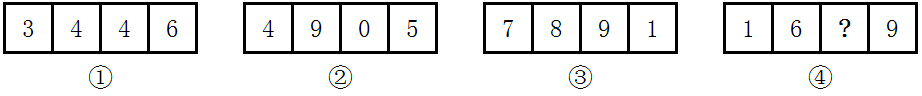 A：8B：1C：4D：277.、(单选题)从所给的四个选项中，选择最合适的一个选项拼搭出题干中的图形。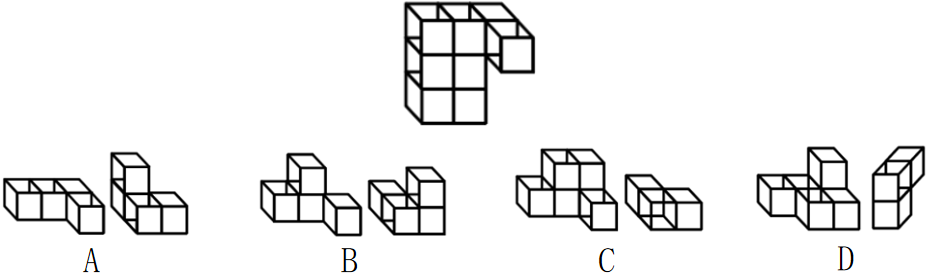 A：AB：BC：CD：D78.(单选题)从所给的四个选项中选择最合适的一项，嵌入到题干图形的黑色区域使之构成一个完整的立方体（    ）。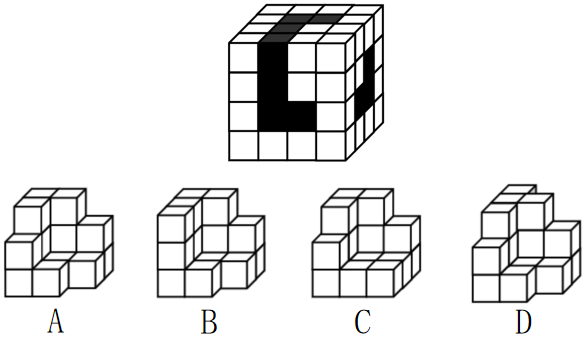 A：AB：BC：CD：D79(单选题)右边四个小图形中，只有一个是由左边的四个图形拼合而成（只能通过上、下、左、右平移），请把它找出来。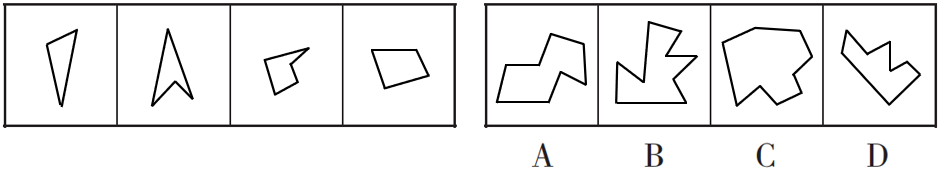 A：AB：BC：CD：D80.(单选题)把下面的六个图形分为两类，使每一类图形都有各自的共同特征或规律，分类正确的一项是（    ）。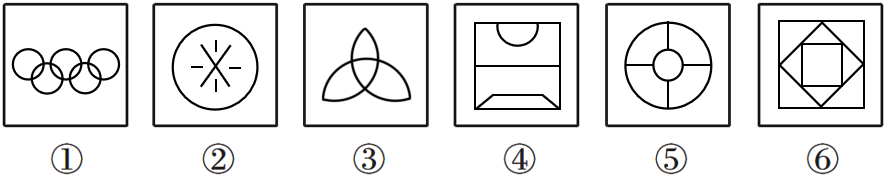 A：①②④，③⑤⑥B：①③⑥，②④⑤C：①②⑤，③④⑥D：①⑤⑥，②③④81(单选题)(单选题)从所给四个选项中，选择最合适的一项填入问号处，使之呈现一定的规律性。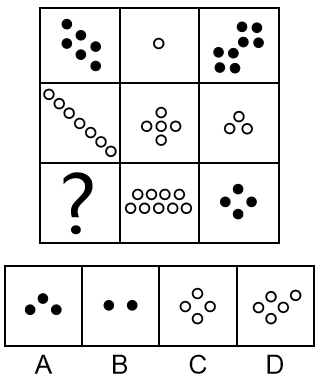 A：AB：BC：CD：D82..根据左右图形的变化规律，从所给四个选项中，选择最适合的一项填入问号处。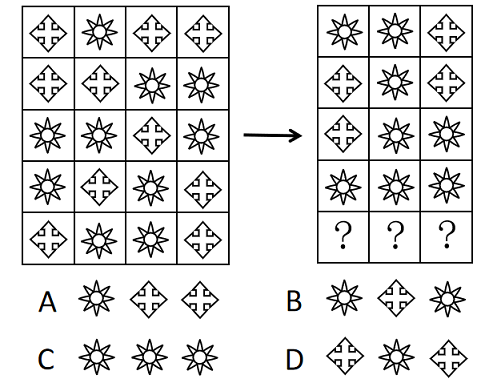 A：AB：BC：CD：D83.(单选题)下图右侧四个选项中，对左侧零件的四个立面表述有错误的一项是（    ）。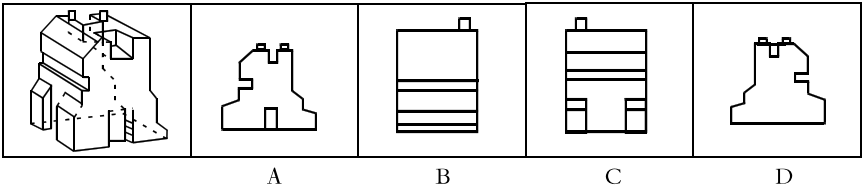 A：AB：BC：CD：D84.从所给的四个选项中，选择最合适的一个填入问号处，使之呈现一定的规律性。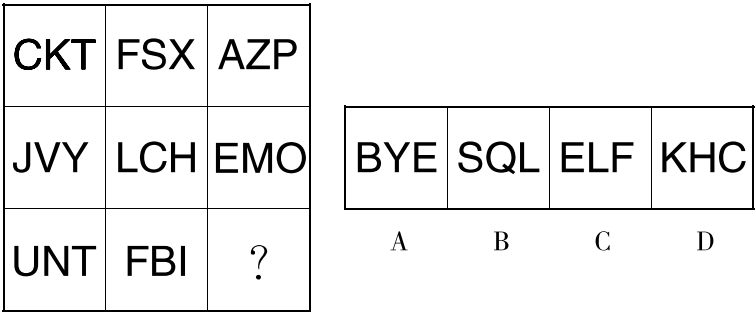 A：AB：BC：CD：D85.从所给的四个选项中，选出能与给定的①、②、③、④零件共同构成如下图所示的9×2方块组合的一项。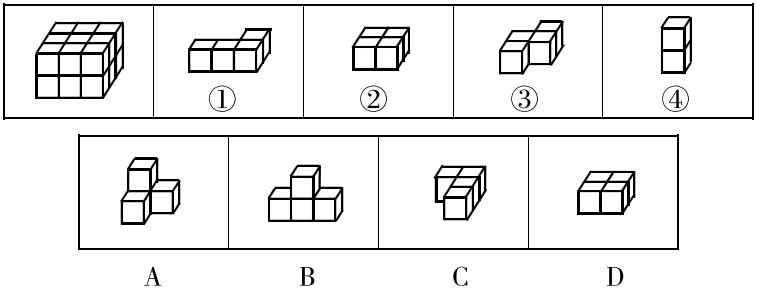 A：AB：BC：CD：D二、定义判断。共10题。每道题先给出定义，然后列出四种情况。要求你严格依据定义，从中选出一个最符合或最不符合该定义的答案。注意：假设这个定义是正确的，不容置疑的。请开始答题：86.背书品牌指出现在一个产品品牌与服务品牌背后的支持性品牌。背书品牌又叫作父母品牌，被背书的叫子品牌。分两类：一是硬背书品牌，采取企业总品牌+子品牌形式。企业总品牌一般是有较长历史、较高知名度及无形资产价值的大品牌，子品牌需借助总品牌吸引消费者。二是软背书品牌，即子品牌前并不直接冠以背书品牌，子品牌是流通的主角，企业总品牌只是为子品牌提供信誉担保。根据上述定义，下列属于硬背书品牌的是（    ）。A：别克、欧宝、雪佛莱、凯迪拉克是通用汽车旗下四大主力品牌B：某药企的产品都包含有“999”的品牌，如三九胃泰、999感冒灵C：浏阳河、京酒、金六福等产品包装上都没标明背书品牌五粮液D：无论是潘婷、汰渍，还是舒肤佳，它们都是宝洁公司的产品87.(单选题)生物浓缩，是指生物有机体或处于同一营养级上的许多生物种群，从周围环境中蓄积某种元素或难分解化合物，使生物有机体内该物质的浓度超过环境中该物质浓度的现象。根据上述定义，以下涉及到生物浓缩的是（    ）。A：农业上用于杀死昆虫的DDT通过食物链传递到白头鹰体内，导致生下的蛋皆是软壳的，无法孵化B：在湖泊、河流等地方出现的藻类及其他浮游生物迅速繁殖，水质恶化，鱼类及其他生物大量死亡的现象C：山羊吃多玉米粒之后，一时间难以消化，再加上山羊饮入水后，玉米长时间聚集在胃内，容易引起胃胀D：由于严重的白色污染，原本干净清洁的海滩，如今聚集了大量的塑料袋、瓶子等垃圾，以至于无人问津88.(单选题)名词的体是指人们对名词指示的人或事物在空间维度所表现出来的诸如数量、大小、形状和结构等特征的一种认知方式或结果。根据上述定义，下列表现名词的体的是（    ）。A：激战上甘岭B：原始人的独木舟C：弯弯的月亮D：未来的希望89.(单选题)替代性创伤是指在听到或看到一些灾难性事件的信息后，损害程度超过其中部分人群的心理和情绪的耐受极限，产生与经历者等同的情绪、躯体反应的现象。根据上述定义，下列现象属于替代性创伤的是（    ）。A：乘客甲经历紧急故障迫降事件后从此再也不敢乘坐任何飞机B：抗疫志愿者乙目睹新冠肺炎感染者遭受病痛折磨而严重失眠C：丙听朋友描述澳洲大火的细节之后反复梦见自己被大火吞噬D：医生丁面对因医学技术上的局限而不能治愈的患者深感自责90.(单选题)气候保险是一种为遭受气候风险的资产、生计和生命损失提供支持的保障机制，它通过在一个比较大的空间和时间范围内，投保者定期支付确定的小额保费来应对不确定的气候风险损失，能够确保遭遇直接气候风险损失的投保者获得有效和迅速的资金支持。根据上述定义，下列属于气候保险承保范围的是（    ）。A：天气异常干旱造成水稻大面积减产B：地震引发山体滑坡，掩埋了山下一处工厂C：暴雪封路，导致大批牲畜得不到及时照料而被饿死D：上游泄洪造成下游地区发生溃堤，导致当地农作物大面积毁损91.(单选题)软暴力是指行为人为谋取不法利益或形成非法影响，对他人或者在有关场所进行滋扰、纠缠、哄闹、聚众造势等，足以使他人产生恐惧、恐慌进而形成心理强制，或者足以影响、限制人身自由、危及人身财产安全，影响正常生活、工作、生产、经营的违法犯罪手段。根据上述定义，下列属于软暴力的是（    ）。A：张某威胁王法官，如不秉公判案就举报其贪污的事实B：甲公司为了在竞标中获胜，私下散布关于竞争对手的不利信息C：某恶势力团伙为了向王某讨要赌债将其堵在酒店房间，24小时看守并不让其睡觉D：网贷公司催收员长期使用群呼、群发短信、揭发隐私等手段滋扰欠款人及其紧急联系人、通讯录联系人92.(单选题)自豪是一种产生于对自己的积极评价的情绪，其主要依赖于自我意识、自我评价以及自我反思。基于对成就的不同归因，自豪可分为真实自豪和自大自豪。真实自豪是以成就为导向的一种积极的自豪情绪，其主要来源于个体将成就归因于自身的努力；自大自豪是指一种偏向于消极的自豪情绪，其主要来源于个体将成就归因于自身的天赋。根据上述定义，下列最符合自大自豪的是（    ）。A：兴酣落笔摇五岳，诗成笑傲凌沧洲B：黄金白璧买歌笑，一醉累月轻王侯C：俱怀逸兴壮思飞，欲上青天揽明月D：天生我材必有用，千金散尽还复来93.(单选题)涟漪效应是指在突发事件中，身处不同地区民众所呈现的不同心理状态，越靠近危机事件中心区域，人们对事件的风险认知和负性情绪越高。根据上述定义，下列符合涟漪效应的是（    ）。A：台风外围空气旋转剧烈，而处于中心的风力流动反而相对微弱，因此，灾民负性情绪从“暴风眼”区域向外逐渐增强B：地震带上的重灾区民众在风险认知、心理健康水平及应对行为上都显著高于非重灾区民众C：距离垃圾焚烧厂、核反应堆越近的民众，其风险认知程度越高，因而其忧虑感越强D：距离大规模传染疫情爆发的时间越短，民众的焦虑情绪及恐慌程度就越高94.(单选题)转喻是指两个认知对象在空间上或时间上的邻近共存以及其中一个对另一个的凸显可及，从而通过另一种事物来理解和体验当前的事物。根据上述定义，下列不属于转喻的是（    ）。A：一间阴暗的小屋里，上面坐着两位老爷，一东一西。东边的一个是马褂，西边的一个是西装B：当一个游子想他家乡的时候我猜想它是像菜花一样金黄C：灾害是一把尺子，可以测量一个民族蹲下后跳跃的高度D：朱门酒肉臭，路有冻死骨95.(单选题)相反相成修辞手法是指把通常相互对立、排斥的两个概念或判断巧妙地联系在一起，这样不仅能够揭示出存在于客观事物深层的矛盾辩证关系，还可以增加语言的意蕴。根据上述定义，下列不属于相反相成修辞手法的是（    ）。A：横眉冷对千夫指，俯首甘为孺子牛B：有的人活着，他已经死了；有的人死了，他还活着C：墙上芦苇，头重脚轻根底浅；山中竹笋，嘴尖皮厚腹中空D：这一天，死去的伟人在诗的国度里永生；这一天，活着的小丑在人们心上被埋葬三、类比推理。共10题。每道题先给出一组相关的词，要求你在备选答案中找出一组与之在逻辑关系上最为贴近、相似或匹配的词。请开始答题：96.(单选题)奇数∶偶数A：死火山∶活火山B：自然现象∶社会现象C：正数∶负数D：汽车∶火车97(单选题)山有色︰水无声A：山河在︰草木深B：客舍青︰柳色新C：鸟飞绝︰人踪灭D：花作尘︰鸟不惊98(单选题)就地保护︰异地保护A：汽车爆胎︰汽车漏油B：防洪堤︰绿化带C：纯种繁育︰杂交繁育D：销售提成︰股份分红99.、(单选题)绵羊  对于  （    ）  相当于  （    ）  对于  高粱A：麻雀  水稻B：老鹰 麦子C：羚羊 玉米D：山羊 玫瑰100.(单选题)（    ）  对于  汽车  相当于  （    ）  对于  相机A：轮胎  手机B：速度 像素C：马达 快门D：单车 单反101(单选题)乡风︰民俗︰乡村文化A：德治︰法治︰治理能力B：小学︰中学︰基础教育C：习惯︰民约︰社会规则D：通讯︰网络︰通信网络102.(单选题)叔侄︰关系︰血亲A：银河︰恒星︰宇宙B：姑嫂︰亲人︰家庭C：课堂︰知识︰书本D：抑郁︰疾病︰心理103.(单选题)风能︰核能︰资源A：听筒︰话筒︰音乐B：保姆︰保安︰家政C：木柴︰木炭︰燃料D：包子︰粽子︰节庆104.(单选题)党员︰干部︰服务人民A：青年︰才俊︰报效国家B：科学︰精英︰科技立身C：大国︰工匠︰技术强国D：学校︰教师︰教书育人105.(单选题)洪涝︰干旱︰防洪抗旱A：地震︰海啸︰抗震救灾B：滑坡︰雪崩︰道路抢修C：严寒︰酷热︰防冻消暑D：风沙︰雾霾︰防沙除霾四、逻辑判断：共10题。每道题给出一段陈述，这段陈述被假设是正确的，不容置疑的。要求你根据这段陈述，选择一个答案。注意：正确的答案应与所给的陈述相符合，不需要任何附加说明即可以从陈述中直接推出。请开始答题：106.甲、乙、丙、丁、戊、己是六个兄弟姐妹，他们的年龄大小符合以下的标准：①丙有两个姐姐		②乙没有弟弟③丁既没有弟弟也没有妹妹	④甲、戊、丁的性别相同；乙、丙、己的性别相同由此可以推出（    ）。A.甲排行老大		B.丙是女的C.乙排行老五		D.己排行老四107.俗语有云：“是药三分毒”，这让不少百姓视药物如“洪水猛兽”。那么，如何看待药物的副作用呢？专家指出，药物的副作用是指应用治疗量的药物后出现的治疗目的以外的药理作用。简而言之，一种药物通常都有多方面作用 ，既有治疗疾病的作用，也会产生一些其它作用，从这个角度来说，任何药物都有不同程度的副作用。但大家一定要对药物副作用有一个清醒的认识，不必过于恐慌。以下哪项如果为真，不能支持专家的观点？（    ）A.每种药物的副作用在其说明书上都有详细说明，常见副作用包括头晕、食欲减退等，这些副作用通常会在数日内消失，且发生率并不高B.随着医疗技术的进步，现如今药物的副作用已经越来越少C.药物的副作用通常不是必然发生的，也未必会在所有人身上发生D.如果不按医嘱服药，可能会产生不可预计的副作用108.某省公务员省考笔试成绩出来后，小王看见微博中有很多人在晒自己的笔试成绩，小王发现这当中有很多高分，于是他推测这次省考笔试题目比较简单。以下哪项如果为真，最能质疑上述结论？（    ）A.这次省考笔试中有很多学生发挥失常B.考得好的同学更喜欢在微博中公布自己的成绩C.这次省考笔试中有一些题目比较难，大部分同学都做错了D.考得差的学生大部分都没有认真去复习109.那到底什么是肌肉减少症呢？这是一种随增龄而发生的骨骼肌质量下降，伴有肌肉力量减少和肌肉功能的下降，是老年出现衰弱的生理基础。肌少症严重影响老年人的生活质量，表现为肌力衰退，使老年人的活动能力下降，造成老年人行走、坐立、登高和举重物等日常动作完成困难，临床不良事件增加，影响了生存期。以下哪项如果为真，最能质疑上述结论？（    ）A.有些中年人也会患肌肉减少症	B.老年人活动减少是导致肌少症的重要原因C.肌少症会导致老年人睡眠不好、身体乏力	D.适当运动可以缓解肌少症110.糖尿病的知晓率、治疗率、达标率都较低，知道自己有糖尿病的人不到四成，这其中接受医生正规治疗的不到50%，而在接受治疗的病人里，血糖达标的病人还不到半数。造成达标率不够理想的原因主要有两方面：一是不健康的生活习惯。二是对于糖尿病的认知偏差，有的患者恐惧服用降糖药，担心副作用，吃药“三天打鱼两天晒网”。以下哪项如果为真，最能质疑上述结论？（    ）A.年轻人一般很少做身体检查，特别是血糖检查B.高血压在治疗以后也难以保持血压稳定的效果C.确诊糖尿病的患者认为通过自我饮食控制即可控制病情，不必接受正规治疗D.糖尿病治疗后血糖难以达标主要是因为现在还没有特别有效的药物111.经研究发现，某地18～25岁人群中，患糖尿病和脑血栓的人数越来越多，按照当前的发展趋势，青年人患这两种疾病的人数将在十年后超过老年人，专家因此得出结论，本地青年人的身体素质越来越差。以下各项除哪项外均能质疑上述结论？（    ）A.研究结果中患糖尿病和脑血栓的青年人绝大多数为外来务工青年B.患糖尿病和脑血栓不能代表身体素质差C.另一项调研报告显示，该地青年人愿意多多参加户外活动，而户外活动是提高身体素质的最有效途径D.该地A大学的学生经过一学期的跑步锻炼，身体素质有了明显提高112.近些年，不少药品转移到网上售卖，一些不法分子乘虚而入。某些网站发布的药品广告宣称是治疗某种疑难杂症的秘方药，或者使用“药到病除”“肯定能好”等绝对化语言，很可能就是违法网站售卖假药。患者购买时，多以“秘方”回答患者询问，就是售卖假药。此外，无相关从业资质和相关许可的网上店铺，也是售卖假药的情况之一。以下哪项如果为真，最能质疑上述结论？（    ）A.很多老字号秘方不可外传，但是是货真价实的药品B.有相关从业资质和相关许可的网店也可能售卖假药C.线下实体店铺售卖假药的情况也时有发生D.我国在广告法中规定不能在广告中出现绝对化语言113.风力农田通过成千上万组风力涡轮机来产生电力，需要广阔的区域。甲地和乙地有相似的地形，但是甲地的人口密度远远超过乙地。因此，有专家建议，如果要在甲、乙两地选一处建风力涡轮机，应该建在乙地而不是甲地。以下哪项如果为真，最能削弱专家的建议（    ）。A.甲乙两地毗连，都处在风能充足的地区B.乙地的人口总数远远大于甲地的人口总数C.乙地生产的电能有些被其他地区的使用者购买D.几乎所有甲地的人口都聚集在一小块区域内，而人口在乙地是极度分散的114.随着全球范围内对玉米需求的增加，导致玉米价格水涨船高。然而，即使玉米的价格会出现上涨，但是玉米主要是被用来喂养家畜的，喂养费也仅仅占据肉类零售价很小的一部分。因此，玉米价格的上涨不太可能会导致肉类零售价的上涨。以下哪项如果为真，最能削弱上述观点？（    ）A.肉类的运输费和处理费也上涨了很多B.现在把玉米作为喂养饲料的畜牧业主可以选择其他的粮食喂养家畜C.上涨的喂养粮食价格会导致一些畜牧业主离开这个行业，因此导致肉类供给的缺乏D.除了玉米之外，对其他粮食的需求也上涨了115.某班期末考试完毕后，班主任统计全班的成绩发现了这样的一个规律：坐在前排的同学比坐在后排的同学考试成绩都更好。由此，班主任得出一个结论：坐在前排有利于学习成绩的提高。以下哪个选项最能加强上述论证？（    ）A.坐在前排的学生由于座位优势有更多和老师交流的机会，学习效果当然更好B.在该校的其他班级也有类似的规律C.在该班的前两次期末考试班主任也发现了类似规律D.为了提高差生的学习成绩，很多班主任都会将他们的座位向前调动第五部分  资料分析（共15题，参考时限15分钟）所给出的图、表、文字或综合性资料均有若干个问题要你回答，你应根据资料提供的信息进行分析、比较、计算和判断处理。请开始答题：一、根据以下资料，回答116～120题。2018年8月份，社会消费品零售总额31542亿元，同比增长9.0%，增速比上月加快0.2个百分点；1～8月份，社会消费品零售总额同比增长9.3%，增速与1～7月份持平。按经营单位所在地分，8月份，城镇消费品零售额27169亿元，同比增长8.8%；乡村消费品零售额4373亿元，增长10.2%。按消费类型分，8月份，餐饮收入3516亿元，增长9.7%；商品零售28026亿元，增长8.9%。升级类商品销售增长较快。1～8月份，限额以上单位商品零售额中，化妆品类、家具类商品零售额同比分别增长12.6%和10.2%，增速分别比社会消费品零售总额快3.3和0.9个百分点。新消费发展较快。1～8月份，全国网上零售额55195亿元，同比增长28.2%。其中，实物商品网上零售额41993亿元，增长28.6%，占社会消费品零售总额的比重为17.3%，比上年同期提高3.5个百分点；非实物商品网上零售额13202亿元，增长27.2%。2018年1～8月份，全国固定资产投资（不含农户）415158亿元，同比增长5.3%，增速比1～7月份回落0.2个百分点。其中，民间投资259954亿元，增长8.7%。分产业看，第一产业投资同比增长14.2%；第二产业投资增长4.3%，其中制造业投资增长7.5%，比1～7月份加快0.2个百分点；第三产业投资增长5.5%，其中基础设施投资增长4.2%。高技术制造业、装备制造业投资同比分别增长12.9%和9.2%，增速分别比全部投资快7.6和3.9个百分点。1～8月份，全国房地产开发投资76519亿元，同比增长10.1%。全国商品房销售面积102474万平方米，增长4.0%；全国商品房销售额89396亿元，增长14.5%。2018年8月份，全国城镇调查失业率为5.0%，比上月下降0.1个百分点，比上年同月下降0.1个百分点。31个大城市城镇调查失业率为4.9%，比上月下降0.1个百分点，与上年同月持平。其中，全国主要就业人员群体25～59岁人口调查失业率为4.3%，比上月下降0.1个百分点。全国企业就业人员周平均工作时间为46.1小时，比上月增加0.1小时。116.2017年1～8月份，全国固定资产投资（不含农户）（    ）。A.413847亿元	B.394262亿元	C.375326亿元	D.356241亿元117.2017年8月份，城镇消费品零售额占社会消费品零售总额的比重为（    ）。A.77.4%	B.82.7%	C.86.3%	D.89.8%118.2018年1～8月份，全国商品房单位面积销售额同比增长率约为（    ）。A.10%	B.12%	C.14%	D.16%119.每周按5个工作日计算，则2018年7月份，全国企业就业人员平均每天工作约（    ）。A.8.8小时	B.9.0小时	C.9.2小时	D.9.4小时120.根据上述资料，以下说法正确的是（    ）。A.2018年7月份，社会消费品零售总额同比增长9.2%B.2018年1～8月份，全国固定资产投资（不含农户）中除民间投资外的其他投资同比增长6.3%C.2018年1～8月份，全国房地产开发投资占全国固定资产投资（不含农户）的比重同比上升D.2017年1～8月份，全国房地产开发投资超过70000亿元二、根据所给资料，回答121～125题。2019年1～7月份，全国房地产开发投资72843亿元，同比增长10.6%，增速比1～6月份回落0.3个百分点。其中，住宅投资53466亿元，同比增长15.1%，增速比1～6月份回落0.7个百分点。住宅投资占房地产开发投资的比重为73.4%。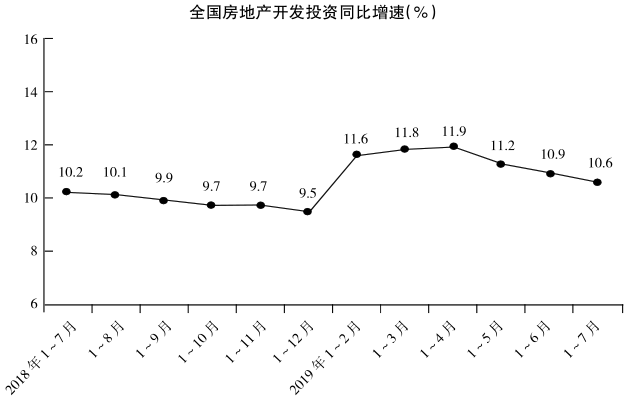 分地区来看，1～7月份，东部地区房地产开发投资39042亿元，同比增长9.2%，增速比1～6月份回落0.7个百分点；中部地区投资15248亿元，增长9.5%，增速加快0.6个百分点；西部地区投资15708亿元，增长15.1%，增速回落0.4个百分点；东北地区投资2845亿元，增长11.0%，增速回落1.7个百分点。1～7月份，房地产开发企业房屋施工面积794207万平方米，同比增长9.0%，增速比1～6月份加快0.2个百分点。其中，住宅施工面积554111万平方米，增长10.4%。房屋新开工面积125716万平方米，增长9.5%，增速回落0.6个百分点。其中，住宅新开工面积92826万平方米，增长9.6%。房屋竣工面积37331万平方米，下降11.3%，降幅收窄1.4个百分点。其中，住宅竣工面积26374万平方米，下降10.5%。土地购置面积9761万平方米，同比下降29.4%，降幅比1～6月份扩大1.9个百分点；土地成交价款4795亿元，下降27.6%，降幅与1～6月份持平。121.2019年1～6月份全国住宅投资同比增速为（    ）。A.14.4%	B.15.1%	C.15.4%	D.15.8%122.2017年1～7月全国房地产开发投资约为多少亿元？（    ）A.56500	B.58500	C.59770	D.63500123.2019年1～7月份，四大地区中，房地产开发投资占全国房地产开发投资的比重低于上年同期的有几个？（    ）A.0	B.1	C.2	D.3124.2019年1～7月份房地产开发企业中下列指标同比变化量最大的是（    ）。A.房屋施工面积	B.房屋新开工面积	C.房屋竣工面积	D.土地购置面积125.根据上述资料可以推出的是（    ）。A.2017年1～9月份全国房地产开发投资约59800亿元B.2019年7月份房地产开发投资环比增速为-0.3%C.2019年1～7月份中部地区房地产开发投资比东北地区多5.4倍D.2019年1～7月份住宅新开工面积占房屋新开工面积的比重与上年同期基本持平三、根据所给资料，回答126～130题。2018年全国规模以上企业就业人员年平均工资为68380元，比上年增长11.0%。其中，中层及以上管理人员145125元，增长10.0%；专业技术人员96703元，增长16.3%；办事人员和有关人员63755元，增长9.5%；社会生产服务和生活服务人员54945元，增长11.0%；生产制造及有关人员55148元，增长8.8%。岗位年平均工资最高与最低之比为2.64，比上年缩小0.03。2018年分行业分岗位就业人员年平均工资（单位：元）126.2017年全国规模以上企业就业人员年平均工资为（    ）。A.60332.9元	B.61603.6元	C.62904.3元	D.63201.8元127.2018年住宿和餐饮业年平均工资最高的岗位，其年平均工资比其他四类岗位平均年平均工资高出（    ）。A.102.41%	B.105.34%	C.106.02%	D.108.65%128.2018年以下4类岗位年平均工资同比增量从高到低排序正确的是（    ）。A.专业技术人员＞办事人员和有关人员＞社会生产服务和生活服务人员＞生产制造及有关人员B.社会生产服务和生活服务人员＞专业技术人员＞办事人员和有关人员＞生产制造及有关人员C.专业技术人员＞办事人员和有关人员＞生产制造及有关人员＞社会生产服务和生活服务人员D.办事人员和有关人员＞专业技术人员＞社会生产服务和生活服务人员＞生产制造及有关人员129.关于2018年全国规模以上企业五类岗位年平均工资增速，下列说法正确的是（    ）。A.中层及以上管理人员年平均工资增速最快B.五类岗位中年平均工资增速高于平均水平的只有一类C.社会生产服务和生活服务人员年平均工资同比增量最低D.2017年岗位年平均工资最高与最低之比为2.61130.下列说法错误的是（    ）。A.2018年除生产制造及有关人员外的四类岗位中，年平均工资最高的行业均为信息传输、软件和信息技术服务业B.2018年中层及以上管理人员年平均工资约是其他四类各岗位人员平均年平均工资的3倍C.2018年社会生产服务和生活服务人员年平均工资最低的行业是水利、环境和公共设施管理业D.2018年五类岗位中，年平均工资最高的行业与年平均工资最低的行业之比均小于3姓名：________________                                 准考证号：________________展鸿2022年浙江省公务员录用考试《行政职业能力测验》考前冲刺卷（一）重要提示：为维护您的个人权益，确保考试的公平公正，请您协助我们监督考试实施工作。本场考试规定：监考老师要向本考场全体考生展示题本密封情况，并邀请2名考生代表签字后，方能开启试卷袋姓名：________________                                 准考证号：________________行  业全部就业人员中层及以上管理人员专业技术人员办事人员和有关人员社会生产服务和生活服务人员生产制造及有关人员合  计6838014512596703637555494555148采矿业7655614737797228826715397869789制造业6464313564393779671926520253927电力、热力、燃气及水生产和供应业100404178098119791766347359491663建筑业5674310593668760483894719751901批发和零售业7159514675093076662075199151188交通运输、仓储和邮政业82852157088123794693607802271319住宿和餐饮业453059170856237429553884740014信息传输、软件和信息技术服务业141962297189167915998508660372231房地产业7042815109890881598144520647110租赁和商务服务业76196236783130274700025114752389科学研究和技术服务业122040237704131522807046522966378水利、环境和公共设施管理业5219812561086656526533775848183居民服务、修理和其他服务业4672710269964274514113869343306教  育7620714251379955650996372448270卫生和社会工作7645412648079572536314921851632文化、体育和娱乐业92624169071140727782844722553439